projektasKALĖDINIAI SKAITYMAI P a s a k a  p r a s i d e d a…PROJEKTAS VYKSTA 1–4 KLASĖSE  GRUODŽIO 5–20 DIENOMIS   	 Žiemą vakarai tampa ilgi, o saulės šviesa ir dieną menkai teprasiskverbia pro storus debesis. Tokiomis tamsiomis dienomis norisi  klausytis pasakų, istorijų, svajoti… ir laukti „Kalėdinių skaitymų“. Šiais metais, jaukiai klasėse įsitaisiusiems mokiniams, skaitė savanoriai: mokytojai, vyresnių klasių mokiniai, mokyklos administracijos darbuotojai, rūbininkė, psichologė, sveikatos priežiūros specialistė, specialioji pedagogė, bibliotekos darbuotojos, svečiai ir mokytojos R. Cicėnienės vadovaujamo „Garsaus teatro“ skaitovai. Mokiniai, klausydami istorijų, turėjo galimybę kartu su herojais liūdėti ir džiaugtis, semtis išminties, tikėti gėriu ir laukti naujų įkvepiančių susitikimų.Informaciją parengė Irena KarpavičienėSusitikimų akimirkos: 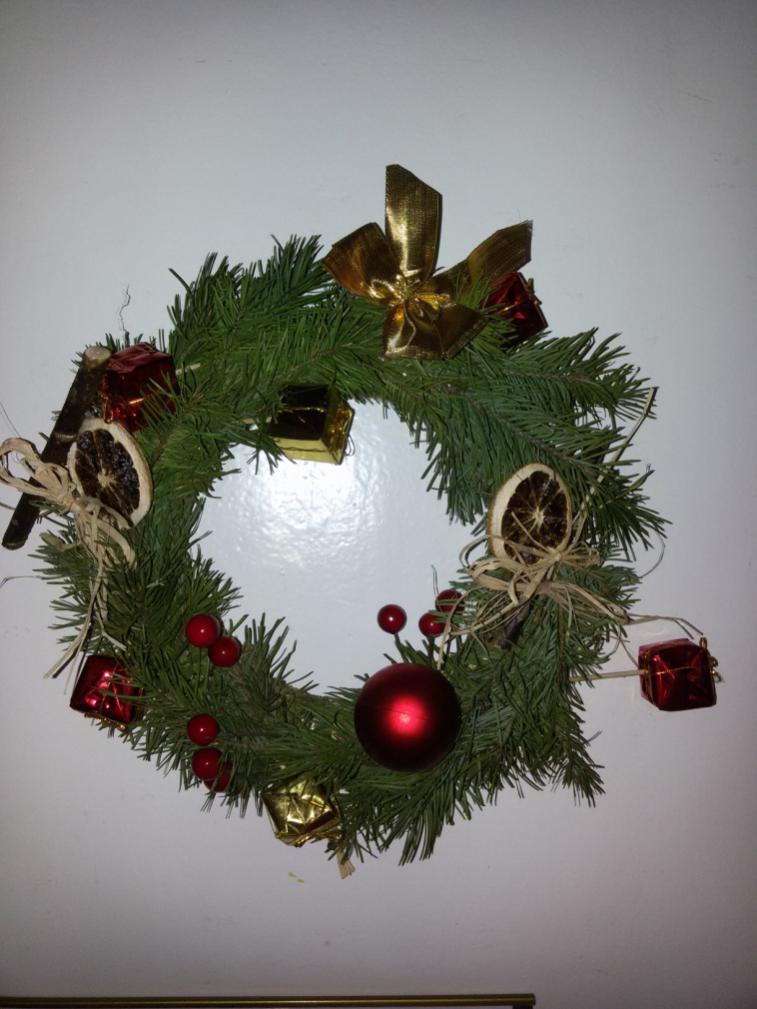 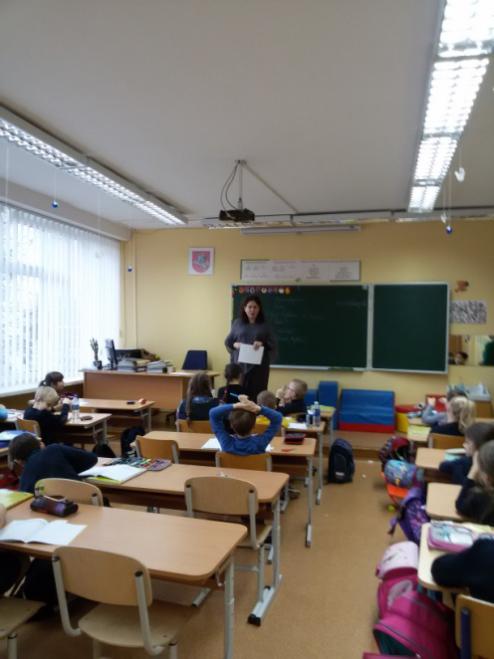 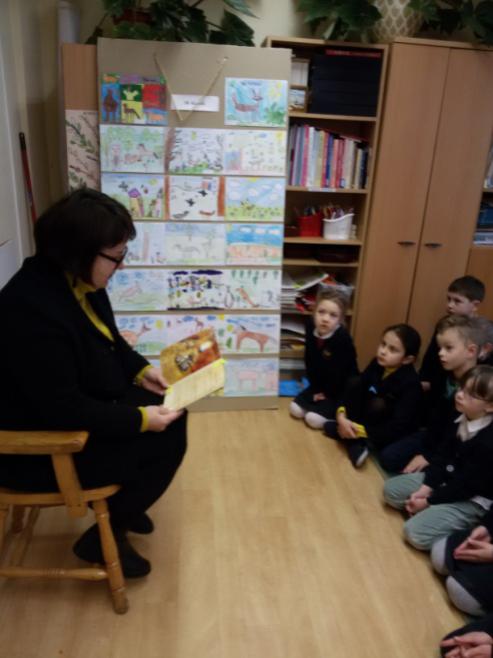 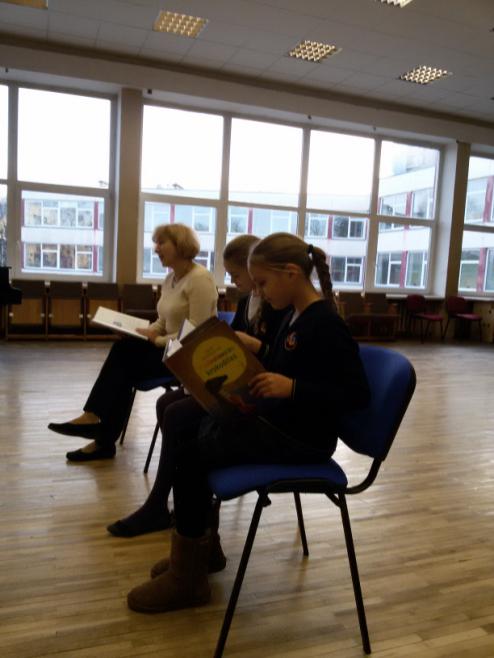 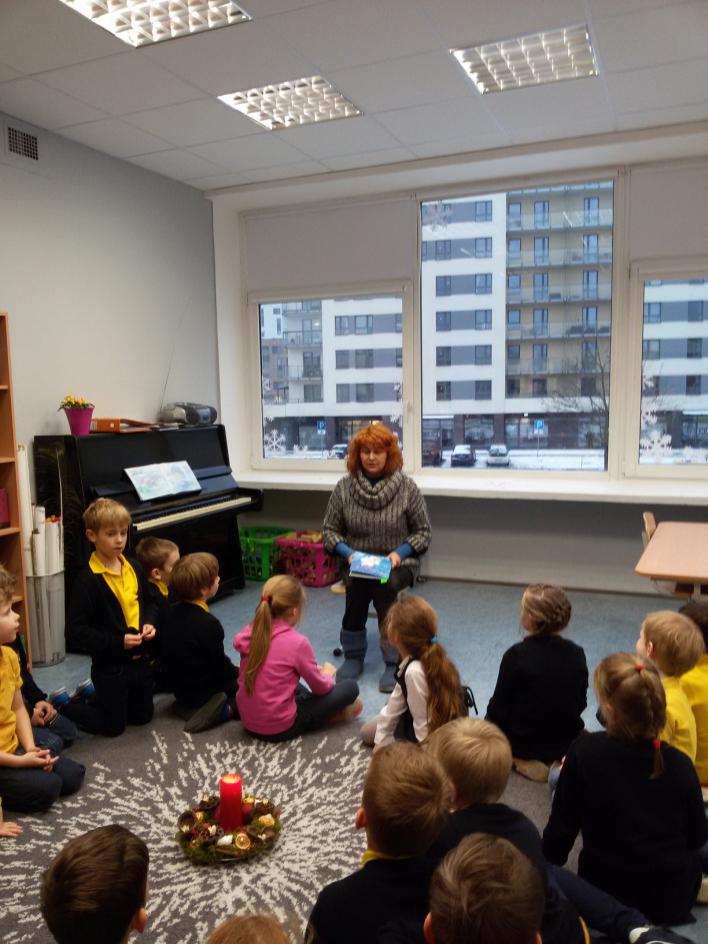 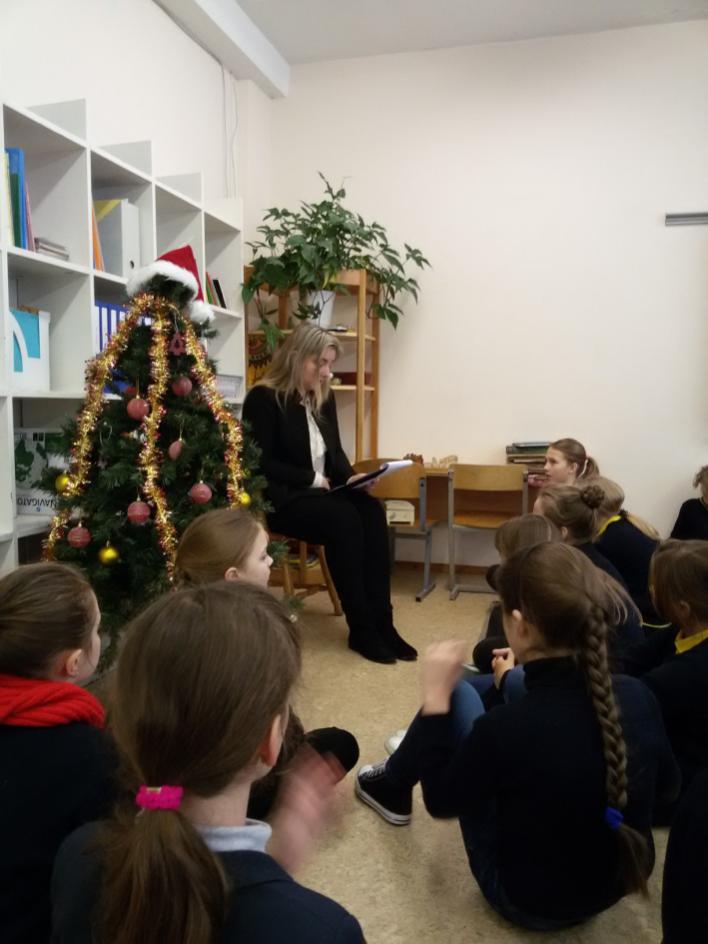 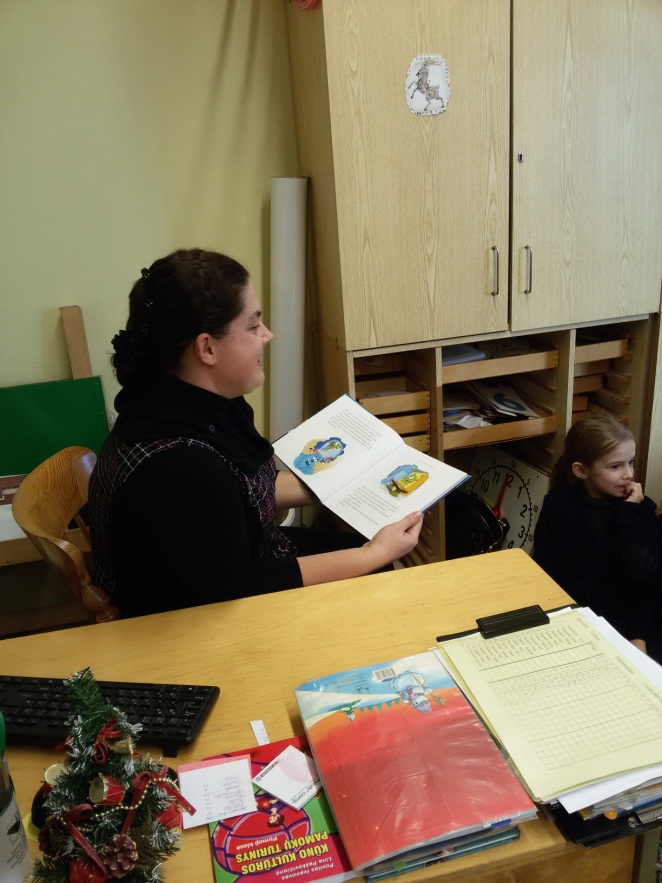 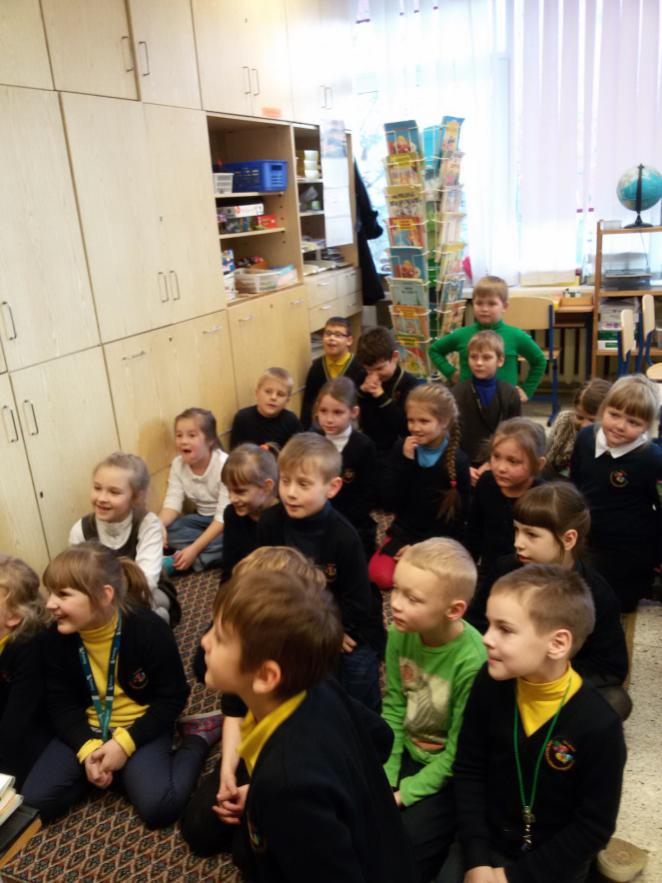 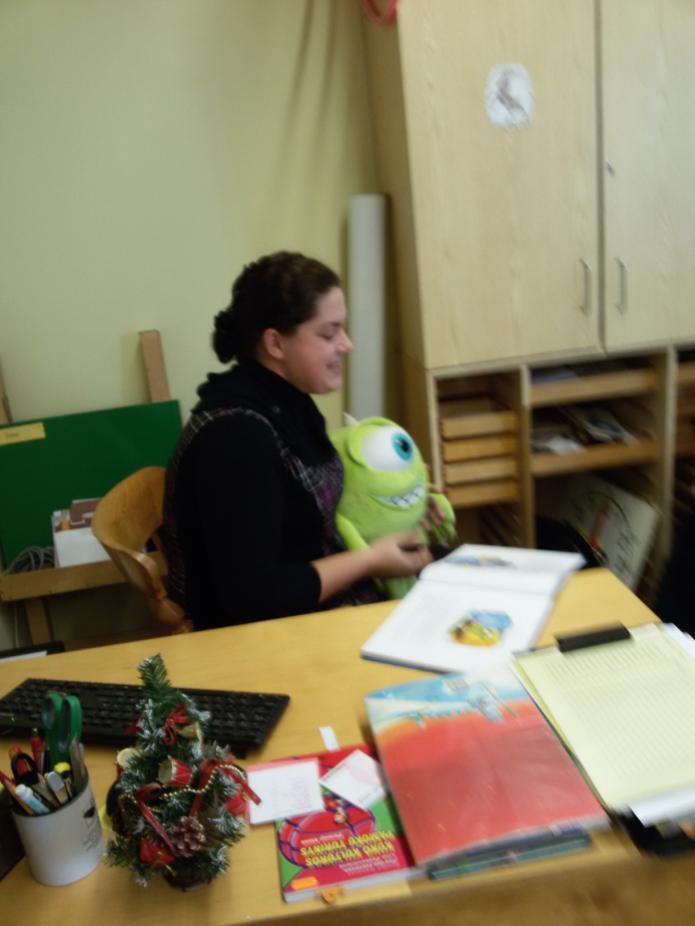 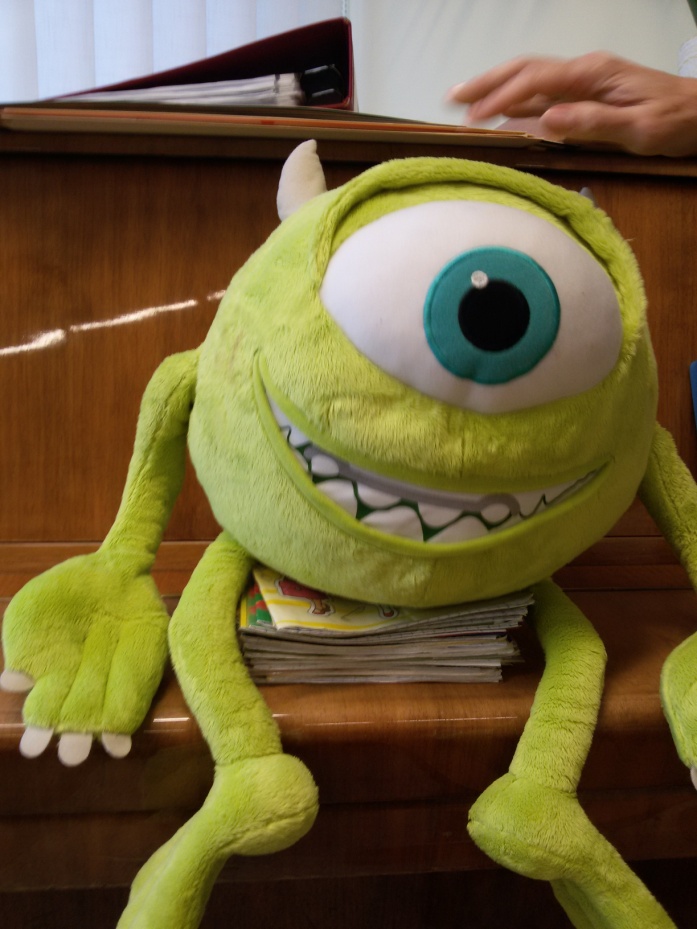 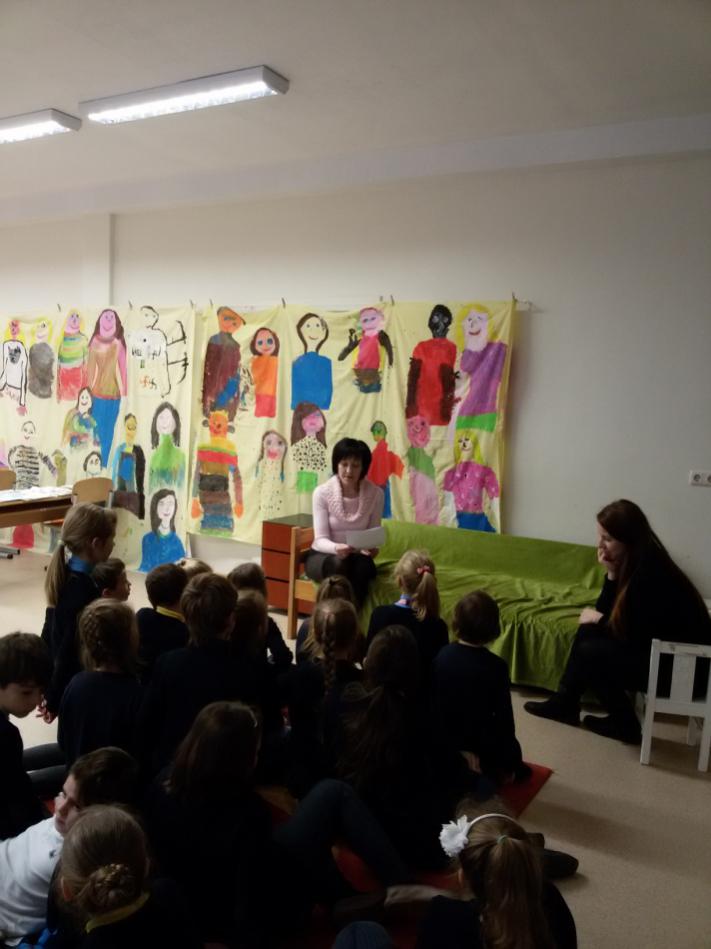 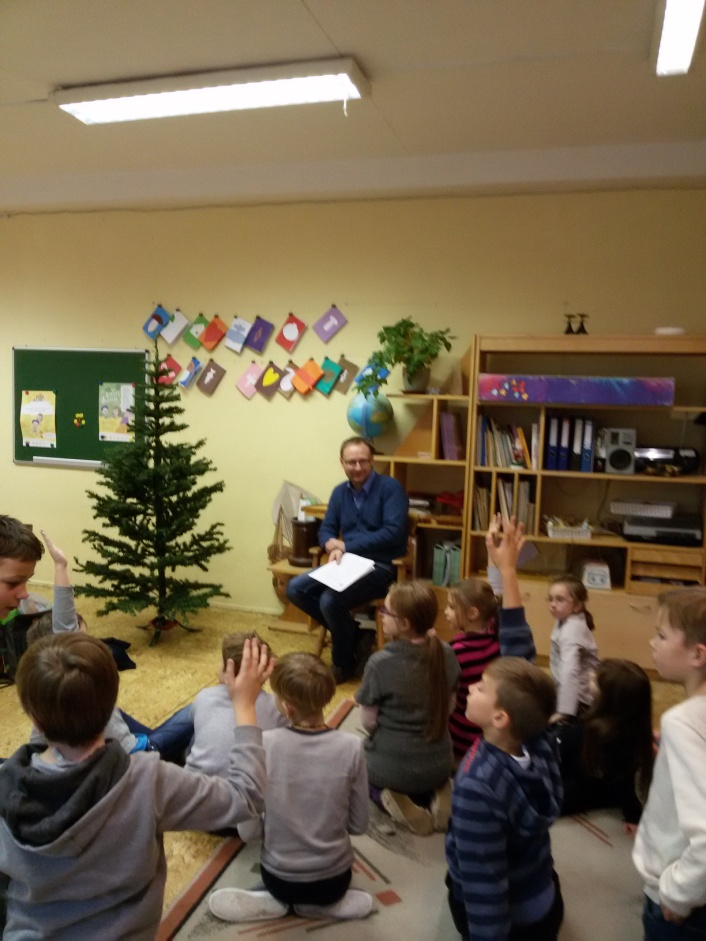 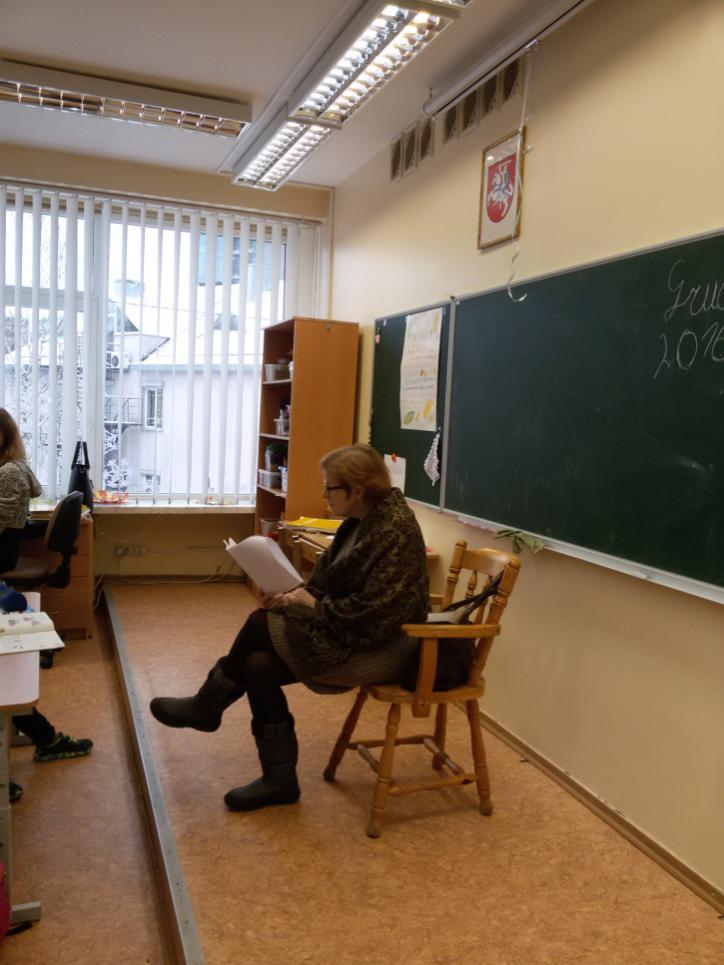 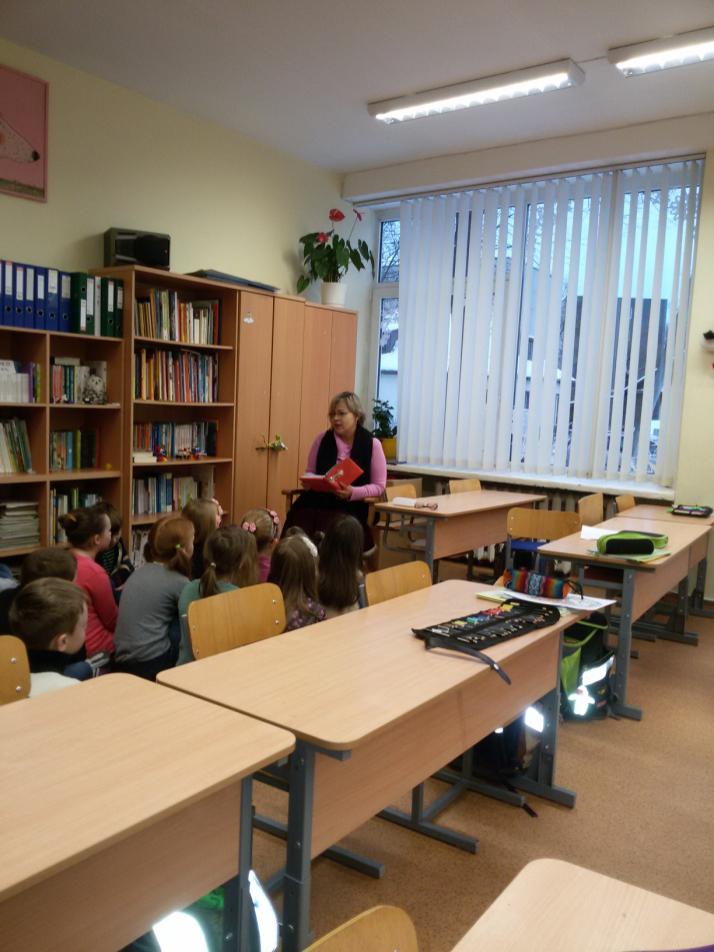 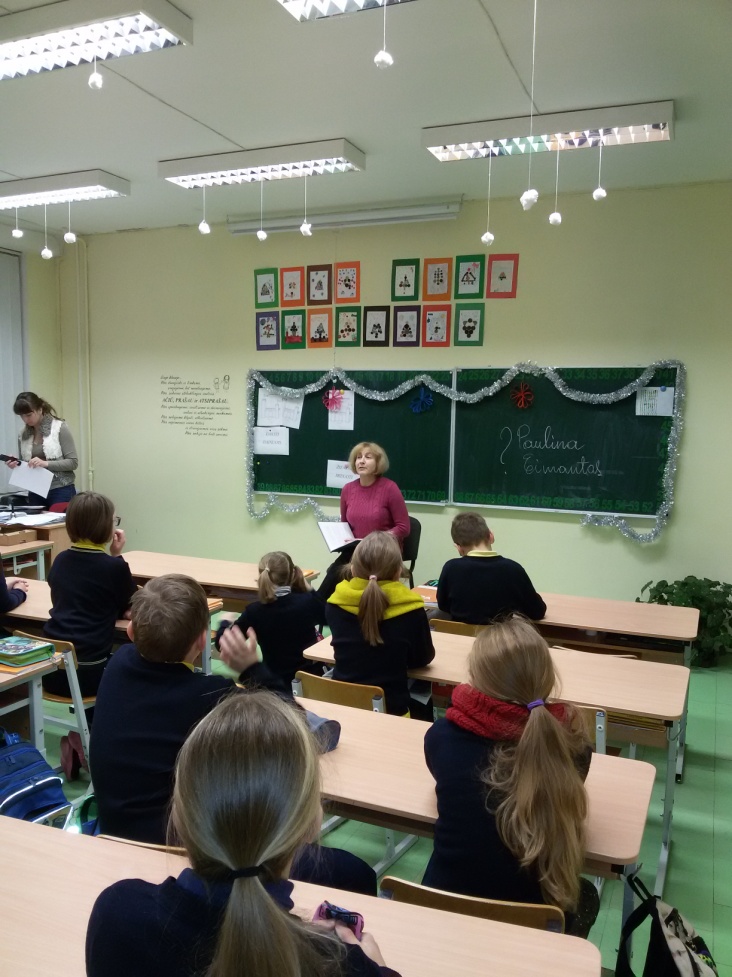 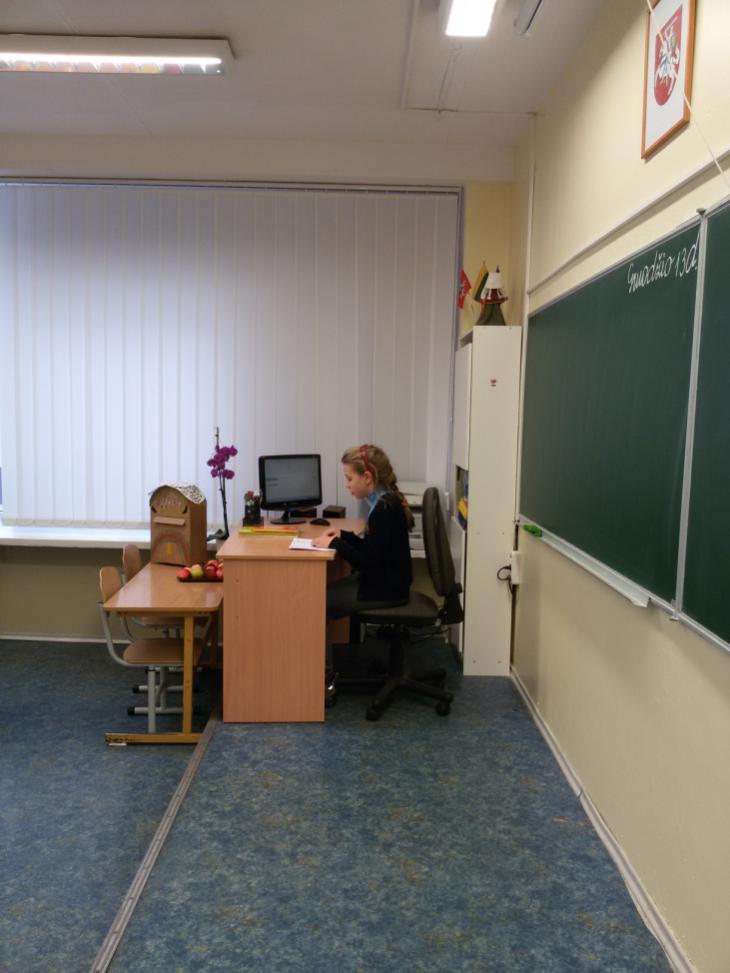 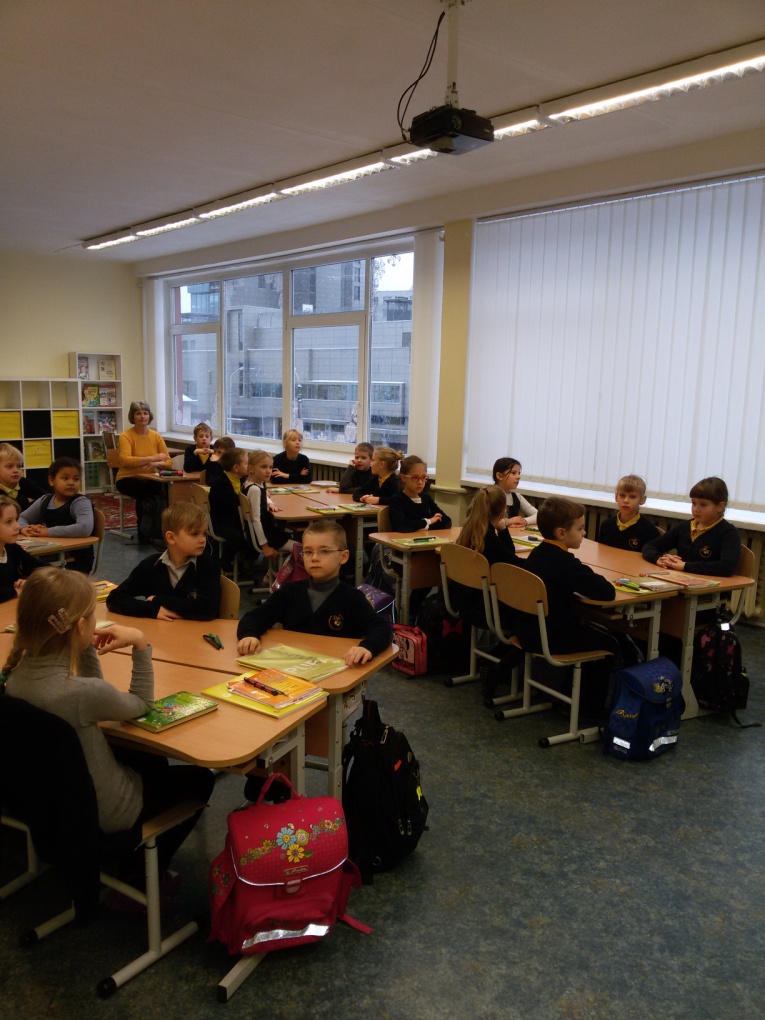 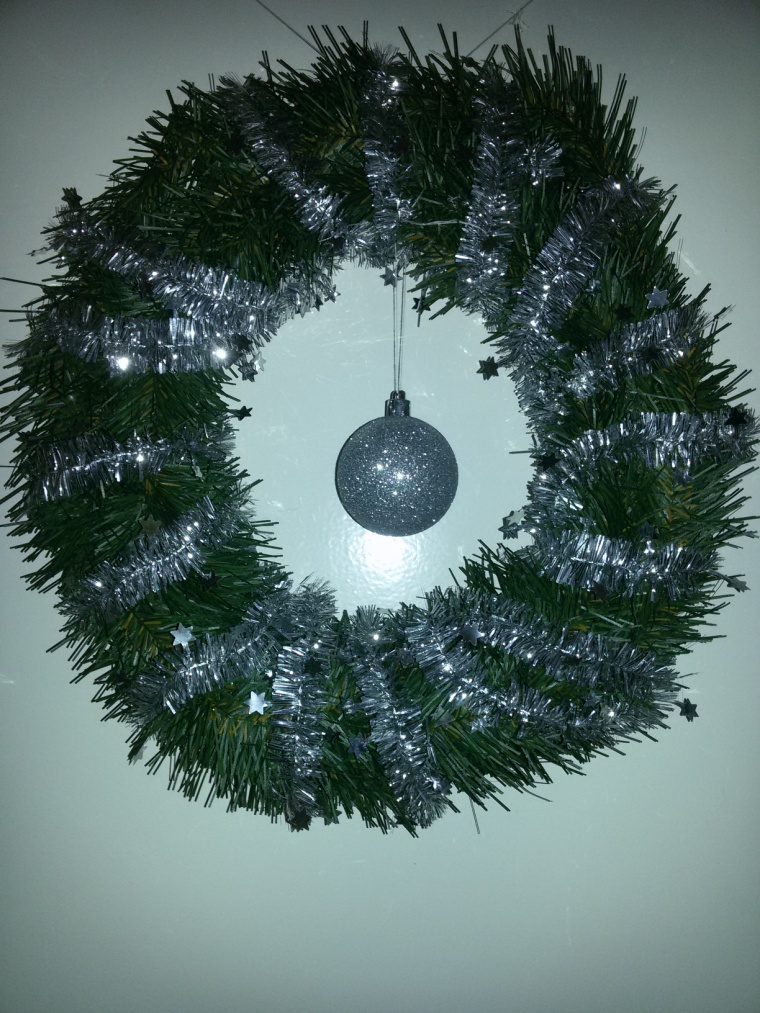 